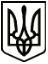 УкраїнаМЕНСЬКА МІСЬКА РАДАЧернігівська область(четверта сесія восьмого скликання) РІШЕННЯ24 березня 2021 року	№ 124Про внесення змін до рішення 3 сесії Менської міської ради 8 скликання від 19 лютого 2021 року № 35 «Про затвердження проектів землеустрою щодо відведення земельних ділянок у власність»Розглянувши звернення гр. Олійника М.І., щодо необхідності внесення змін до п.1 та п.2 рішення 3 сесії Менської міської ради 8 скликання від 19 грудня 2021 року за № 35 «Про затвердження проектів землеустрою щодо відведення земельних ділянок у власність», з метою приведення даних у відповідність до поданих документів, керуючись ст. 26 Закону України «Про місцеве самоврядування в Україні», Менська міська рада ВИРІШИЛА:Внести зміни до п. 1 та п. 2 рішення 3 сесії Менської міської ради 8 скликання від 19 грудня 2021 року за № 35 «Про затвердження проектів землеустрою щодо відведення земельних ділянок у власність», а саме, позицію: «28) гр. Олійник Михайлу Івановичу площею 0,7498 га, кадастровий № 7423082501:01:001:0107, в с. Городище по вул. Поліська, 27,» замінити на позицію:«28) гр. Олійник Михайлу Івановичу площею 0,7498 га, кадастровий № 7423082501:01:001:0107, в межах населеного пункту с. Городище,».Контроль за виконанням рішення покласти на заступника міського голови з питань діяльності виконавчого комітету Менської міської ради Гнипа В.І та на постійну комісію з питань містобудування, будівництва, земельних відносин та охорони природи.Міський голова	Г.А. Примаков